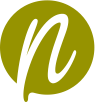 Nektar Vinbar MenyAnsjos på ristet brød, aioli, pistasj og fennikel 148,-m,se,e,h,p,fSardiner i olje med brød og smør 89,- f,hCharcuterie, syltede grønnsaker, brød 265,- h,m,suPimientos Padron 89,-Kyllingleverparfait (Hovelsrud) med plomme, daddel chutney og grillet brød 165,-m,h,su,nTartar på elg fra Piltingsrud gård med tyttebær, pepperrot og einebær 198,-h,e,seBakt jordskokk med rødbete hummus, grønnkål og syltet rødløk 148,- sf,suHalloumifries fra Skarrbo Gård, hvitløk, korriander og chilli 185,- m,e,seKveite stekt på benet, brunet smør, kapers, urter 215,- f,hButterdeig pai fylt med Hovelsrud kylling, sopp og estragon 235,- m,e,h,seLammekoteletter fra Vikja med urte romesco og sellerirot 195,-m,n,sj,su,eMac and Cheese med ost fra Skarrbo Gård 155,- m,h,seOstefjøl med plommesyltetøy og brød 195,-mLun sticky toffee pudding med mascarpone is fra Ousdal gård145,- m,h,e,vForkortelser for allergener: M melk, S skalldyr, C selleri, SE sennep, B bløtdyr, F fisk, E egg, SU sulfit, SJ soya, H hvete, R rug, EM emmer, BY bygg, HA hasselnøtt, V valnøtt, MA mandel, P pistasjnøt, SF sesamfrø, L lupin, N nøtter